Urad koroške deželne vladeOddelek 14 – umetnost in kultura Burggasse 89020 Klagenfurt am Wörthersee	Nadaljnja vprašanja:	tel.:          	+43 (0) 50 536 – 34002 	faks:        	+43 (0) 50 536 – 34030		e-pošta: 	     abt14.post@ktn.gv.atProšnja za odobritev dotacijskega prispevka za leto* 2019v skladu z Zakonom o pospeševanju kulture 2001, d. z. l. št. 45/2002 v velj. bes. ter morebitnimi smernicami za dodeljevanje dotacij,                                       veljavnimi v posameznih panogah Opozorilo: To prošnjo je treba vložiti pravočasno pred začetkom projekta.Ta obrazec se lahko izpolni neposredno na zaslonu ali ročno in se lahko pošlje ali po e-pošti ali po pošti.   Prosimo, da polja izpolnite pravilno (polja, označena z * so obvezna polja!)Projekt se lahko oceni šele po predložitvi popolnoma izpolnjenega obrazca in vseh potrebnih dokumentov (glej točko 6. Priloge). Za področje*:        Prosimo, da označite ustrezno področje (možno je le 1 področje)!                                           	muzeji, arhivi, znanost   	 gradbenokulturna dediščina, arhitektura                                             	gojenje šeg in domovinstva      	 literatura, založbe                              	                                           	glasba   	 upodabljajoča umetnost                                            	likovna umetnost, fotografija, dizajn  	 film, kino, video                                           	kulturne pobude, kulturni centri  	 mednarodna kulturna izmenjava Informacija:	Poizvedba po panogah v skladu z LIKUS (»Länderinitiative Kulturstatistik/pobuda dežel glede kulturne statistike«) v namen    		usklajevanja kulturne statistike zveznih deželPodpora se odobri na osnovi Koroškega zakona o pospeševanju kulture 2001, d. z. l. št. 45/2002 v velj. bes. (K-ZPK/K-KFördG) v povezavi s Koroškimi smernicami za dodeljevanje dotacij za kulturo ter morebitnih smernic za dodeljevanje dotacij, veljavnih v posameznih panogah.V smislu »Posebnih določb za dotacije« v skladu z 2. do 5. odst. 5. čl. K-ZPK spodaj podpisani/podpisana podajam i z j a v o, da sprejmem obveznost,a)	da se bo dotacijski prispevek uporabil izključno namensko in da bo v roku, sporočenem v 	posebnem dopisu, predložen dokaz o namenski uporabi s predložitvijo plačanih 	izvirnih 	računov.	Če vsota dotacije znaša € 30.000,00 ali več, je treba namensko uporabo dokazati s 	predložitvijo podrobnega pregleda skupnih prihodkov in skupnih izdatkov s priložitvijo 	zadevnih izvirnih računov.b)	da privoljujem v morebitni finančni pregled s strani dežele.c)	da bom odobrena dotacijska sredstva v primeru neupoštevanja pogojev nemudoma vrnil/-a.Spodaj podpisani/podpisana se zavezujem k upoštevanju določb, ki jih vsebujeta Zvezni zakon o enakosti invalidov ter Koroški protidiskriminacijski zakon, d. z. l. št. 63/2004 v veljavnem besedilu (K-PDZ/K-ADG) in izjavljam, da se bo načrtovana dejavnost načrtovala, izvedla in oblikovala po možnosti dostopno za invalide.Za primer odobritve subvencijea)	dajem soglasje za objavo podatkov v tej zvezi (glej 1. odst. 19. čl. K-ZPK 2001) v uradnem 	poročilu o kulturi dežele Koroške terb)	prevzemam obveznost, da bo v okviru realizacije dotiranga projekta, na publikacijah in 	podobnem uporabljen logotip »Land Kärnten Kultur« z opozorilom na to, da gre za projekt, ki ga je podprla dežela Koroška. Poleg tega je prejemnik podpore naprošen, da dotirane prireditve vnese v koroško bazo podatkov prireditev na http://veranstaltungen.kaernten.at.Spodaj podpisani/podpisana soglašajoč nadalje jemljem na znanje, da Oddelek 14 – umetnost in kultura ne prevzema odgovornosti za njemu posredovane morebitne dokazne izvode in podobno.Za vse spore iz tega pogodbenega razmerja je dogovorjena izključna pristojnost stvarno pristojnega sodišča v 9020 Klagenfurt am Wörthersee v skladu s 104. čl. Zakona o civilnem pravosodju.S podpisom spodaj podpisani/podpisana potrjujem pravilnost in popolnost navedenih podatkov ter da soglašajoč jemljem na znanje Koroške smernice za dodeljevanje dotacij za kulturo (CELOTNO BESEDILO: https://www.kulturchannel.at/foerderungen/kulturfoerderungsrichtlinien/),priloženi informativni list za obračun dotacijskih sredstev v skladu s K-ZPK (vključno z izvlečkom iz 5. čl. K-ZPK).informativni list v zvezi s pridobivanjem osebnih podatkov zadevne osebe (13. čl. SUVP).	Ime (TISKANE ČRKE):......................................................Kraj in datum:………………………………...	Podpis: ………….……………………………………Izvleček iz »Posebnih določb za dotiranje«v skladu s 5. čl. Koroškega zakona o pospeševanju kulture 2001, d. z. l. št. 45/2002 v velj. bes.2. odst. 5. čl.: Prošnja mora opisati dejavnost oz. projekt, ki naj bo dotiran(-a) in vsebovati podroben načrt financiranja z navedbo skupnih stroškov in njihovega kritja s prihodki ali dotacijami drugih pravnih subjektov ipd. To enako velja tudi za dotacijski predlog strokovnega sosveta.3. odst.: Dotacija ne sme presegati mere, ki je potrebna za nadaljnje delovanje oz. za izvedbo projekta. V primerih, ko prihajajo v poštev lastna sredstva, so taka sredstva v sprejemljivi višini pogoj za dotacijo.4. odst.: Dotacija se sme odobriti le, če prosilec odgovarja za to, da razpolaga s sredstvi, potrebnimi za izvedbo projekta, ki naj bo dotiran, v kolikor ta sredstva niso zagotovljena z želeno dotacijo po tem zakonu in morebitnimi drugimi dotacijami. Pred odobritvijo dotacije je treba ugotoviti, ali bodo zadevni projekt podprli tudi še drugi javni izplačevalci dotacij.5. odst.: Odobritev podpore je vezana na obveznost prosilca za dotacijo, daa) dotacijska sredstva uporabi izključno namensko,b) pravočasno predloži dokaz o namenski uporabi dotacije,c) privoli v morebitni finančni pregled s strani dežele inč) v primeru neupoštevanja pogojev odobrena dotacijska sredstva nemudoma vrne.I N F O R M A C I J Ao obračunavanju dotacijskih sredstev - FINANČNI IZKAZ -(K-ZPK 2001, d. z. l. št. 45/2002 v velj. bes.)1. 	Obračun mora na naslovnici vsebovati SEZNAM računov z navedbo zneskov, ki jih je treba sešteti. Obenem je treba navesti, ali je prosilec za podporo (oseba, ustanova, društvo itn.) upravičen do odbitka vstopnega DDV ali ne.RAZPREDelNICA za SEZNAM RAČUNOV glej na:http://www.kulturchannel.at/foerderungen-land-kaernten/artikel/foerderungen-kunst-und-kultur/ 2. 	Če je prosilec za podporo upravičen do odbitka vstopnega DDV, se za dokaz o namenski uporabi dotacijske vsote priznavajo le neto zneski (brez davka na dodano vrednost).3. 	V primeru večjega števila računov jih je treba razvrstiti po skupinah glede na namensko potrošnjo (npr. poštnina, honorarji, pisarniške potrebščine itn.).4. 	Načelno se sprejemajo le izvirni računi z jasnim dokazom o plačilu, ti pa morajo vsebovati datum opravljene storitve, namen storitve in potrdilo o stvarni pravilnosti storitve. Lastne storitve vložnika/-ce prošnje se ne dotirajo in jih zato tudi ni mogoče predložiti kot izkaz o namenski uporabi.5. 	V pimeru predložitve e-računov kot izkaz o namenski uporabi prejemnik dotacije le-teh ne sme predložiti še kakemu drugemu izplačevalcu subvencij kot izkaz o namenski uporabi. 6.	V primeru plačila z bančnim nakazilom ga je treba dokazati z izvirno položnico ali s potrdilom banke (izpisek spletnega bančništva) o dejanski izvedbi nakazila ali s predložitvijo izvirnega bančnega izpiska (prejemnik nakazila, plačnik, znesek). Sicer je potreben podpis prejemnika s potrdilom o prejemu zneska.7. 	Pri oglasih je računom treba priložiti kopijo oglasa.8. 	Na blagajniških in gostilniških računih mora biti jasno zapisan predmet nakupa oz. konzumacije vključno z navedbo namena konzumacije in imena pogoščene osebe.9. 	Honorarni računi oz. dokazila o pomožnih delih morajo vsebovati v čitljivi pisavi ime in naslov prejemnika ter čas in vrsto dejavnosti.10.	O uporabi subvencijskih sredstev je treba priložiti pisno poročilo. Če znesek dotacije znaša € 30.000,-- ali več, je treba finančni izkaz opraviti s predložitvijo podrobnega seznama skupnih prihodkov in skupnih odhodkov s priložitvijo izvirnih računov najmanj v višini subvencije. V posamičnih primerih se dežela Koroška s prejemnikom podpore lahko dogovori za predložitev podrobnega seznama skupnih prihodkov in skupnih odhodkov tudi v primeru podporne vsote, manjše od € 30.000,--. Na poziv je treba Poddoddelku za umetnost in kulturo dodatno k seznamu skupnih prihodkov in skupnih odhodkov posredovati vse zadevne izvirne račune. 11.Rokov za obračun, ki se predpisujejo prosilcu za dotacijo, se mora le-ta strogo držati, sicer je treba subvencijska sredstva nemudoma vrniti.Informacije ob pridobitvi osebnih podatkov zadevne osebe         (13. čl. Splošne uredbe o varstvu podatkov – SUVP)Prosimo, upoštevajte, da se podatki, ki ji navedete, obdelujejo po naslednjih osnovnih načelih:1.	Namen obdelaveNamen obdelave podatkov na osnovi Koroškega zakona o pospeševanju kulture 2001 – K-ZPK/K-KFördG 2001, d. z. l. št. 45/2002 v veljavnem besedilu, ter Koroških smernic za dodeljevanje dotacij K-SDD/K-KFördRL:obdelava in obravnava vlog za podporo (zlasti zbiranje, preverjanje, usklajevanje z drugimi izplačevalci subvencij, preverjanje smotrnosti, varčnosti in gospodarnosti, priprava in predložitev subvencijskega spisa, predpisana hramba)objava v letnem kulturnem poročilu in drugih kulturnih publikacijah (zadeva podatke po 1, 2 in 4. tč. črke a 1. odst. 19. čl. K-ZPK 2001)preverjanje uporabe podporemorebitna terjatev vračila podporeNamen posredovanja in obdelave podatkov prejemnikov podpor v podatkovni bazi za transparentnost izplačil javnih sredstev (PBTIJS) z upoštevanjem določb o varstvu podatkov, na osnovi Zakona o podatkovni bazi za transparentnost izplačil javnih sredstev 2012 – ZPBTIJS 2012, z. z. l. I št. 99/2012 v veljavnem besedilu in črki b 1. tč. 4.a odst. 4.a čl. Zakona o dohodnini 1988, z. z. l. št. 400/1988 v veljavnem besedilu.enoten in pregleden prikaz podpor, prejetih s strani javnih ustanov (informativni namen)priprava analiz v statistične, načrtovalne in usmerjevalne namene (usmerjevalni namen)enostavno in hitro preverjanje danosti pogojev, potrebnih za odobritev, ukinitev ali terjatev vračila podpore s strani obdelujočega organa (dokazovalni in preverjevalni namen)izpolnitev enega od pogojev za davčno ugodnost za donacije po 5. tč. 2. odst. 4.a čl. ZDoh 19882.	Pravna podlagaKoroški zakon o pospeševanju kulture 2001 – K-ZPK 2001, d. z. l. št. 45/2002 v veljavnem besedilu, v povezavi s Koroškimi smernicami za dodeljevanje dotacij – KSDD (glej https://www.kulturchannel.at/foerderungen/kulturfoerderungsrichtlinien/)Zakon o podatkovni bazi za transparentnost izplačil javnih sredstev 2012 – ZPBTIJS 2012, z. z. l. I št. 99/2012 v veljavnem besedilučrke b, e in f 1. odst. 6. čl. Splošne uredbe o varstvu podatkov – SUVP, Uradni list EU, L 119, 4. 5. 2016Dajalec podpore je v skladu s črkami b, e in f 1. odst. 6. čl. SUVP pooblaščen, da za namene obdelave pogodbe o dotaciji, za nadzorne namene in za morebitne terjatve vračila računalniško podprto obdela vse osebne podatke, ki zadevajo prosilce za dotacijo in njene prejemnike, vsebovane v prošnji za dotacijo ter pridobljene pri obdelavi in pregledu subvencije ter take, ki se pojavijo ob morebitnih terjatvah vračila.Dajalec podpore je v skladu s črkami b, e in f 1. odst. 6. čl. SUVP upravičen, da osebne podatke, pridobljene v okviru obdelave dotacije posreduje podatkovni bazi za transparentnost izplačil javnih sredstev v smislu Zakona o podatkovni bazi za transparentnost izplačil javnih sredstev 2012 – ZPBIJS/TDBG 2012, z. z. l. I št. 99/2012, v velj. bes., in vpogleda v podatke v podatkovni bazi za transparentnost izplačil javnih sredstev, če so potrebni za odobritev, ukinitev ali terjatev vračila dotacije.3.	Poizvedba v registrihV okviru posredovanja podatkov v bazo podatkov za transparentnost izplačil javnih sredstev je za jasno identifikacijo fizične osebe oz. nefizčne osebe (npr. podjetje, društvo) potrebna poizvedba v naslednjih registrih:Fizična oseba (državljan): centralni register prebivalstva – CRP/ZMR, dopolnilni register fizične osebe (ob potrebi tudi prejšnji vpis, če fizična oseba ni vpisana v noben drug register)Nefizična oseba (npr. podjetje/društvo):poslovni registerregister društevregister podjetij za upravne namenedopolnilni register za druge prizadete (ob potrebi tudi prejšnji vpis, če nefizična oseba ni vpisana v noben drug register)V okviru obdelave in reševanja prošenj za podporo je poizvedba v podatkovni bazi za transparentnost izplačil javnih sredstev poleg tega potrebna za usklajevanje z drugimi izplačevalci subvencij, za preverjanje smotrnosti, varčnosti in gospodarnosti ter za preverjanje namenske uporabe.  4.	Opozorila glede obdelavePridobljeni podatki se obdelujejo izključno v navedene namene z upoštevanjem veljavne zakonodaje o varstvu podatkov in načela sorazmernosti.Seznanjamo vas s tem, da koriščenje zaprošenih izplačil brez razpoložljivosti potrebnih podatkov ni možno.Kot prizadeta oseba imate pravico do informacije o podatkih, ki se tičejo vas osebno ter do njihove poprave, izbrisa, ugovora zoper njihovo obdelavo, ali omejitve obdelave v okviru pravnih predpisov.  Če ste mnenja, da se vaše pravice ne upoštevajo ali ne upoštevajo v zadostni meri, imate možnost pritožbe pri Organu za varstvo podatkov.5. 	Nadaljnje informacijeIzbris podatkov: rok hrambe je najmanj sedem letIzbris podatkov iz PBTIJS se opravi v skladu z določbami ZPBTIJS 2012.Splošne informacije o varstvu podatkov in SUVP: https://www.ktn.gv.at/Diverses/datenschutzSpletne povezave za dodatne informacije: Dodatne informacije o varnosti vaših podatkov v podatkovni bazi za transparentnost izplačil javnih sredstev lahko preberete na naslednji spletni povezavi: https://www.transparenzportal.gv.at/tdb/tp/sidebar_si_sicherheitsinformationen6.	Kontaktni podatkiKontaktni podatki pooblaščenca za varstvo podatkov:pošta: Urad koroške deželne vlade, Oddelek 1 – Direkcija urada deželne vlade, pooblaščenec za varstvo podatkovArnulfplatz 1, 9021 Klagenfurt am Wörtherseetelefon: (+43) 050 536                 e-pošta: datenschutzbeauftragter@ktn.gv.at            Kontaktni podatki odgovornega:pošta: Urad koroške deželne vlade, Oddelek 14 – umetnost in kulturaBurggasse 8, 9021 Klagenfurt am Wörtherseetelefon: (+43) 050 536 34002                e-pošta: abt14.post@ktn.gv.at S podpisom spodaj podpisani/-a potrjujem, da sem informacije ob pridobitvi osebnih podatkov zadevne osebe (13. čl. SUVP) vzel/-a na znanje.Ime in priimek (s TISKANIMI ČRKAMI): ....................................................................Kraj in datum:............................................................            podpis:........................................................................             1. Podatki o prosilcu/prosilki*Ime / oznaka  (v skladu s podatki iz Centralnega registra prebivalstva)Prosimo, da označite ustrezno področje (možno je le 1 področje)!*:     posameznik/-ca	datum in kraj rojstva:     društvo 	številka v centr. reg. društev:                                 (+ priloge: izpisek iz sod. reg., statut ob vložitvi prve prošnje)     d. o. o. 	številka sodnega registra:                    (+ priloge: izpisek iz sod. reg., statut ob vložitvi prve prošnje)     druga pravna oblika in sicer:Naslov* (v skladu s podatki iz centralnega registra prebivalstva)Naslov* (v skladu s podatki iz centralnega registra prebivalstva)Ulica in hišna številka:p. št. in kraj:Ulica in hišna številka:p. št. in kraj:telefon:faks:e-pošta:ev. spletna stran:Podatki pri društvih:Podatki pri društvih:Število članov:skupaj:                  od teh žensk:                   od teh moških:Kontaktna oseba, pooblaščena za zastopanje/podpisovanje:ime/priimek: datum rojstva:funkcija:telefonska številka:e-pošta:Namen društva v skladu s statutom:Bančni podatki*:Bančni podatki*:Bančni podatki*:Bančni podatki*:Bančni podatki*:Bančni podatki*:Bančni podatki*:Bančni podatki*:Bančni podatki*:Bančni podatki*:Bančni podatki*:Bančni podatki*:Bančni podatki*:Bančni podatki*:Bančni podatki*:Bančni podatki*:Bančni podatki*:Bančni podatki*:Bančni podatki*:Bančni podatki*:Bančni podatki*:Banka:Naziv/lastnik računa:IBAN:BIC:Upravičenost do odbitka vstopnega davka na dodano vrednost (Prosimo, da ustrezno označite):Upravičenost do odbitka vstopnega davka na dodano vrednost (Prosimo, da ustrezno označite):Upravičenost do odbitka vstopnega davka na dodano vrednost (Prosimo, da ustrezno označite):Upravičenost do odbitka vstopnega davka na dodano vrednost (Prosimo, da ustrezno označite):Upravičenost do odbitka vstopnega davka na dodano vrednost (Prosimo, da ustrezno označite):Upravičenost do odbitka vstopnega davka na dodano vrednost (Prosimo, da ustrezno označite):Upravičenost do odbitka vstopnega davka na dodano vrednost (Prosimo, da ustrezno označite):Upravičenost do odbitka vstopnega davka na dodano vrednost (Prosimo, da ustrezno označite):Upravičenost do odbitka vstopnega davka na dodano vrednost (Prosimo, da ustrezno označite):Upravičenost do odbitka vstopnega davka na dodano vrednost (Prosimo, da ustrezno označite):Upravičenost do odbitka vstopnega davka na dodano vrednost (Prosimo, da ustrezno označite):Upravičenost do odbitka vstopnega davka na dodano vrednost (Prosimo, da ustrezno označite):Upravičenost do odbitka vstopnega davka na dodano vrednost (Prosimo, da ustrezno označite):Upravičenost do odbitka vstopnega davka na dodano vrednost (Prosimo, da ustrezno označite):Upravičenost do odbitka vstopnega davka na dodano vrednost (Prosimo, da ustrezno označite):Upravičenost do odbitka vstopnega davka na dodano vrednost (Prosimo, da ustrezno označite):Upravičenost do odbitka vstopnega davka na dodano vrednost (Prosimo, da ustrezno označite):Upravičenost do odbitka vstopnega davka na dodano vrednost (Prosimo, da ustrezno označite):Upravičenost do odbitka vstopnega davka na dodano vrednost (Prosimo, da ustrezno označite):Upravičenost do odbitka vstopnega davka na dodano vrednost (Prosimo, da ustrezno označite):Upravičenost do odbitka vstopnega davka na dodano vrednost (Prosimo, da ustrezno označite):Upravičenost do odbitka vstopnega davka na dodano vrednost (Prosimo, da ustrezno označite):      da                                          ne                                          deloma, v obsegu ………….. %      da                                          ne                                          deloma, v obsegu ………….. %      da                                          ne                                          deloma, v obsegu ………….. %      da                                          ne                                          deloma, v obsegu ………….. %      da                                          ne                                          deloma, v obsegu ………….. %      da                                          ne                                          deloma, v obsegu ………….. %      da                                          ne                                          deloma, v obsegu ………….. %      da                                          ne                                          deloma, v obsegu ………….. %      da                                          ne                                          deloma, v obsegu ………….. %      da                                          ne                                          deloma, v obsegu ………….. %      da                                          ne                                          deloma, v obsegu ………….. %      da                                          ne                                          deloma, v obsegu ………….. %      da                                          ne                                          deloma, v obsegu ………….. %      da                                          ne                                          deloma, v obsegu ………….. %      da                                          ne                                          deloma, v obsegu ………….. %      da                                          ne                                          deloma, v obsegu ………….. %      da                                          ne                                          deloma, v obsegu ………….. %      da                                          ne                                          deloma, v obsegu ………….. %      da                                          ne                                          deloma, v obsegu ………….. %      da                                          ne                                          deloma, v obsegu ………….. %      da                                          ne                                          deloma, v obsegu ………….. %      da                                          ne                                          deloma, v obsegu ………….. %Dodatne informacije*:Dodatne informacije*:   	celoletno obratovanje 	                             s trajno zaposlenimi sodelavci/sodelavkami    	sezonsko obratovanje	samostojen projekt	festival	upravljanje lastne infrastrukture/lastnega prireditvenega objekta    	celoletno obratovanje 	                             s trajno zaposlenimi sodelavci/sodelavkami    	sezonsko obratovanje	samostojen projekt	festival	upravljanje lastne infrastrukture/lastnega prireditvenega objekta 2. Informacije o načrtovanem projektu2. Informacije o načrtovanem projektu2. Informacije o načrtovanem projektuOpis projekta/letni spored*Opis projekta/letni spored*Opis projekta/letni spored*Kratek opis projekta: (vsebina projekta, spored, namen in zastavljeni cilj, imena sodelujočih, seznam zasedbe vklj. z življenjepisi protagonistov itn.)Povezava tega projekta s Koroško izhaja iz*:Kraj prireditve:(navedba vseh prireditvenih lokacij, ob potrebi tudi tistih zunaj Koroške)Čas*: (začetek projekta, obdobje izvedbe, čas vaj, premiera/ odprtje, postavitev in odstranitev, termini predstav, število predstav itn.)3. NAČRT FINANCIRANJA*3. NAČRT FINANCIRANJA*3. NAČRT FINANCIRANJA*3. NAČRT FINANCIRANJA*3. NAČRT FINANCIRANJA*3. NAČRT FINANCIRANJA*Načrtovani prihodkiNačrtovani odhodkiod tega na Koroškem:Podpore:Stvarni stroški:s to vlogo zaprošena podpora za kulturno dejavnost€ najemnina, prostori€€€Druge podpore dežele Koroškereferatov/oddelkov        zaprošene       	odobrene       	 zavrnjenepri: € obratovalni stroški€€€Druge podpore dežele Koroškereferatov/oddelkov        zaprošene       	odobrene       	 zavrnjenepri: € zavarovanje€€€ Druge podpore dežele Koroškereferatov/oddelkov        zaprošene       	odobrene       	 zavrnjenepri: € najemnina, tehnika€€€Druge podpore dežele Koroškereferatov/oddelkov        zaprošene       	odobrene       	 zavrnjenepri: € prevozi€€€Podpore drugih zveznih dežel 	 zaprošene       	odobrene      	 zavrnjenepri:družbe za upravljanje avtorskih pravic (AKM itn.)€€€Podpore drugih zveznih dežel 	 zaprošene       	odobrene      	 zavrnjenepri:materialni stroški€€€Podpore drugih zveznih dežel 	 zaprošene       	odobrene      	 zavrnjenepri:potni stroški**€€€Podpore zveze/zveznih ministrstev	 zaprošene       	odobrene       	 zavrnjenepri:€ nočitve** €€€Podpore zveze/zveznih ministrstev	 zaprošene       	odobrene       	 zavrnjenepri:€ oglaševanje, trženje€€€Podpore zveze/zveznih ministrstev	 zaprošene       	odobrene       	 zavrnjenepri:€ pisarniške potrebščine€€€Podpore občin/-e 	 zaprošene       	odobrene       	 zavrnjenepri: € Drugi stvarni stroški in sicer:€€€Podpore občin/-e 	 zaprošene       	odobrene       	 zavrnjenepri: € Stroški za osebje:€€€Podpore občin/-e 	 zaprošene       	odobrene       	 zavrnjenepri: € stroški osebja (delovne pogodbe)**€€€Podpore EU 	 zaprošene      	odobrene       	 zavrnjenepri:€ honorarji za umetnike, gaže**Podpore EU 	 zaprošene      	odobrene       	 zavrnjenepri:€ podjemne pogodbe, honorarji za eksterne storitve**€€€Podpore EU 	 zaprošene      	odobrene       	 zavrnjenepri:€ Lastni prispevki:€€€Podpore drugih ustanov□ zaprošene      □ odobrene      □ zavrnjenepri:€ Drugi stroški in sicer: (npr. produkcijski stroški za zgoščenko, DVD, knjige, kataloge, filme, video, stroški za razvoj projekta)ALI:         Za podporo ni bilo zaprošeno na nobenem drugem uradu.                                 (Ustrezno označite!) ALI:         Za podporo ni bilo zaprošeno na nobenem drugem uradu.                                 (Ustrezno označite!) € €€ALI:         Za podporo ni bilo zaprošeno na nobenem drugem uradu.                                 (Ustrezno označite!) ALI:         Za podporo ni bilo zaprošeno na nobenem drugem uradu.                                 (Ustrezno označite!) € €€negotovinska lastna sredstva: € €€€gotovinska lastna sredstva (npr. članarine):€€€€vstopnine, prihodki od prodaje:€€€€sponzorstvo:€€€€oglašanje:€€€€donacije:€€€€drugi prihodki in sicer:€€€€Vsota prihodkov:€ Vsota odhodkov:€€€4. Podatki o splošnem gospodarskem položaju(samo pri društvih/ustanovah, če zaprošeni znesek podpore znaša € 35.000,-- ali več)4. Podatki o splošnem gospodarskem položaju(samo pri društvih/ustanovah, če zaprošeni znesek podpore znaša € 35.000,-- ali več)Primanjkljaj/presežek prejšnjega leta:€Stanje na računu z dne 31. 12. prejšnjega leta:€Hranilna knjižica, aktualno stanje:€Posojilo/bančni kredit, aktualno stanje:€5. Podatki o integraciji načela enakosti spolov (Odgovor ni pogoj za odobritev podpore, temveč služi zgolj za informacijo!)5. Podatki o integraciji načela enakosti spolov (Odgovor ni pogoj za odobritev podpore, temveč služi zgolj za informacijo!)5. Podatki o integraciji načela enakosti spolov (Odgovor ni pogoj za odobritev podpore, temveč služi zgolj za informacijo!)Število sodelujočih:skupno:                     od teh ženske:                     moški:skupno:                     od teh ženske:                     moški:Ocena števila pričakovanih obiskovalk/-cev skupno:Ocena odstotnega deleža obiskovalk/-cev po spolu:ženske 	                 %moški  		%ženske 	                 %moški  		%Pri ustanovah:Kako je integracija načela enakosti spolov oz. upoštevanje načela enakosti moških in žensk zasidrana/-o v vaši ustanovi?Enaka plača za enako deloPri ustanovah:Kako je integracija načela enakosti spolov oz. upoštevanje načela enakosti moških in žensk zasidrana/-o v vaši ustanovi?Enake poklicne, izobraževalne možnosti in možnosti napredovanjaPri ustanovah:Kako je integracija načela enakosti spolov oz. upoštevanje načela enakosti moških in žensk zasidrana/-o v vaši ustanovi?Enak vpliv na vsebinske odločitve (oblikovanje sporeda, dramaturgija, režija, kuratiranje itn.)Pri ustanovah:Kako je integracija načela enakosti spolov oz. upoštevanje načela enakosti moških in žensk zasidrana/-o v vaši ustanovi?Izravnan delež žensk/moških na vodilnih položajih, paritetna zasedenost odborovPri ustanovah:Kako je integracija načela enakosti spolov oz. upoštevanje načela enakosti moških in žensk zasidrana/-o v vaši ustanovi?Posebna pozornost namenjena temu, da so dela umetnic in umetnikov zastopana/ predstavljana v enakem razmerjuPri ustanovah:Kako je integracija načela enakosti spolov oz. upoštevanje načela enakosti moških in žensk zasidrana/-o v vaši ustanovi?Posebna pozornost pri izbiri jezika in slik pri oblikovanju oglaševalnega materiala (gledaliških listov, spletnih strani itn.)Pri ustanovah:Kako je integracija načela enakosti spolov oz. upoštevanje načela enakosti moških in žensk zasidrana/-o v vaši ustanovi?Drugo:Kako prispeva konkretni projekt k enakosti žensk in moških?Zavestno tematiziranje diskurza o enakosti spolov kot vsebine     Kako prispeva konkretni projekt k enakosti žensk in moških?Rahljanje in preseganje tradicionalnih spolnih vlog pri izvajanju projektaKako prispeva konkretni projekt k enakosti žensk in moških?Enakopravno sodelovanjeKako prispeva konkretni projekt k enakosti žensk in moških?Drugo:6. Priloge6. Prilogepodrobni opis projektadokazilo o strokovni/umetniški usposobljenosti (življenjepis, dokumentacija dosedanjih umetniških   dejavnosti, seznam referenc ali podobno)ob potrebi predračuniob potrebi podroben prikaz potnih stroškov in nočitevob potrebi podroben prikaz stroškov osebja, honorajev za umetnike, podjemnih pogodb, honorarjev  (eksterne storitve)kalkulacijski obrazci, običajni za panogo (npr. pri zaprošeni podpori za stroške tiskanja, podpori za filmob potrebi izpisek iz sodnega registra/registra društev, statuta (ob vložitvi prve prošnje, glej 1. str.)ob potrebi pregled podpor po pravilu »de minimis«, prejetih v zadnjih 3 letih (v primeru podpore za film in založbe)drugo:URAD KOROŠKE DEŽELNE VLADEOddelek 14 – umetnost in kulturaBurggasse 8, A-9021 Klagenfurt am Wörtherseetel.: +43 (0) 50 536 – 34002│faks: +43 (0) 50 536 – 34030e-pošta: abt14.post@ktn.gv.at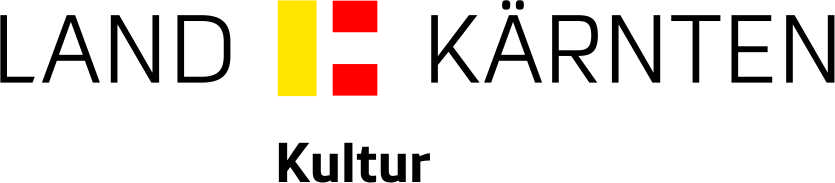 